Памятка для родителей по профилактике детского дорожно-транспортного травматизма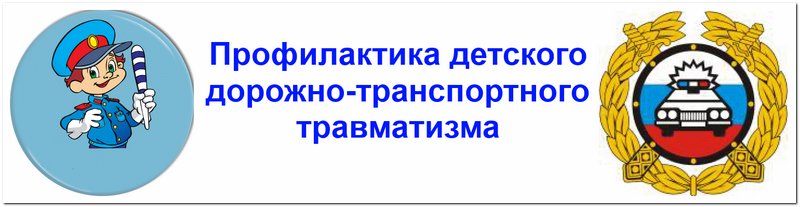 -- Учите ребенка наблюдательности. Если у подъезда стоят машины или растут деревья, кусты, научите ребенка осматриваться по сторонам и определять: нет ли опасности приближающегося транспорта.-- Если у подъезда, дома есть движение транспорта, обратите на это его внимание. Вместе с ребенком посмотрите: не приближается ли транспорт.-- Если вы идете по тротуару, придерживайтесь стороны подальше от проезжей части. Ребенок должен находиться, как можно дальше от дороги.-- Приучите ребенка, внимательно наблюдать за выездом автомобилей из арок дворов и поворотами транспорта на перекрестках.-- При переходе проезжей части дороги остановитесь и осмотритесь по сторонам. Показывайте ребенку следующие действия по осмотру дороги: поворот головы налево, направо, еще раз налево. Дойдя до разделительной линии, делайте вместе с ним поворот головы направо. Если нет движения транспорта, продолжайте переход, не останавливаясь, а если есть – остановитесь на линии и пропустите транспорт, держа ребенка за руку.-- Учите ребенка всматриваться вдаль, пропускать приближающийся транспорт. -- Наблюдая за приближающимися транспортными средствами, обращайте внимание ребенка на то, что за большими машинами (автобус, троллейбус) может быть опасность – движущийся на большой скорости легковой автомобиль или мотоцикл. Поэтому лучше подождать, когда большая машина проедет, и убедиться в отсутствии скрытой опасности.-- Переходите проезжую часть не наискосок, а прямо, строго перпендикулярно. Ребенок должен понимать, что это делается для лучшего наблюдения за движением транспорта.-- Переходите проезжую часть только на зеленый сигнал светофора. Объясняйте ребенку, что переходить дорогу на зеленый мигающий сигнал нельзя. Он горит всего три секунды, можно попасть в ДТП.-- Никогда не нарушайте правила, особенно при ребенке. Помните, что ваш ребенок приобретает свой опыт на вашем личном примере.